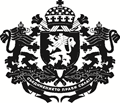 РЕПУБЛИКА БЪЛГАРИЯМинистър на земеделието и хранитеОДОБРЯВАМ,     проф. д-р ХРИСТО БОЗУКОВМИНИСТЪР НА  ЗЕМЕДЕЛИЕТО И ХРАНИТЕ ДОКУМЕНТАЦИЯ ЗА УЧАСТИЕОбява за обществена поръчка по реда на чл.20, ал.3, т.2 от ЗОП с предмет:„Актуализация на среда за зареждане, обработка, проверка и предаване на данни от КВС и КК за ИСАК на ДФ „Земеделие“.Съгласували:………………………………………………Георги СтояновНачалник отдел ОПИзготвил:…Гр.София, 2017 г.